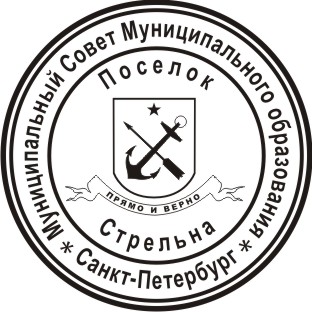 МЕСТНАЯ АДМИНИСТРАЦИЯВНУТРИГОРОДСКОГО МУНИЦИПАЛЬНОГО ОБРАЗОВАНИЯ ГОРОДА ФЕДЕРАЛЬНОГО ЗНАЧЕНИЯ САНКТ-ПЕТЕРБУРГАПОСЕЛОК СТРЕЛЬНАРАСПОРЯЖЕНИЕОб утверждении Плана контрольных мероприятий по осуществлению внутреннего муниципального финансового контроля на 2023 годВ соответствии со статьей 269.2 Бюджетного кодекса Российской Федерации, ст. 99 Федерального закона от 05.04.2013 № 44-ФЗ «О контрактной системе в сфере закупок товаров, работ, услуг для обеспечения государственных и муниципальных нужд», Федеральным законом от 06.10.2003 № 131-ФЗ «Об общих принципах организации местного самоуправления в Российской Федерации, федеральными стандартами внутреннего государственного (муниципального) финансового контроля, утвержденными нормативными правовыми актами Правительством Российской ФедерацииУтвердить план контрольных мероприятий по осуществлению внутреннего муниципального финансового контроля на 2023 год согласно приложению к настоящему распоряжению.Ответственным лицам по проведению внутреннего муниципального финансового контроля провести контрольные мероприятия согласно плану контрольных мероприятий в отношении объектов контроля, указанных в приложении к настоящему распоряжению и представить акты и иные материалы контрольных мероприятий в сроки, установленные законодательством Российской Федерации, постановлением МА МО пос. Стрельна от 14.11.2022 № 161 «Об утверждении ведомственных стандартов по осуществлению полномочий по внутреннему муниципальному финансовому контролю в Местной администрации внутригородского муниципального образования города федерального значения Санкт-Петербурга поселок Стрельна».Настоящее распоряжение разместить на официальном сайте МО пос. Стрельна  в информационно-телекоммуникационной сети «Интернет»  по адресу: mo-strelna.ru.Контроль за исполнением настоящего распоряжения оставляю за собой.Настоящее распоряжение вступает в силу с момента его принятия.Глава местной администрации 							И.А. КлимачеваПриложение к распоряжению МА МО пос. Стрельна от 07.12.2022 № 137  Приложение Приложение к распоряжению МА МО пос. Стрельна07.12.2022поселок Стрельна№ 137№ п/пНаименование контрольного мероприятияОбъект внутреннего муниципального финансового контроляПроверяемый периодПериод (дата) начала проведения контрольного мероприятияФ.И.О. ответственного за проведение контрольного мероприятия1234561.Соблюдение законодательства РФ и нормативных актов РФ в сфере осуществления закупок товаров, работ, услуг:проверка соблюдения законодательства Российской Федерации и иных правовых актов о контрактной системе в сфере закупок товаров, работ, услуг для обеспечения государственных и муниципальных нужд в отношении отдельных закупок для обеспечения муниципальных нужд в части применения заказчиком мер ответственности и совершения иных действий в случае нарушения поставщиком (подрядчиком, исполнителем) условий контракта. Муниципальное казенное учреждение МО пос. Стрельна «Стрельна», 78 19035760, 198515, Санкт-Петербург, поселок Стрельна, Санкт-Петербургское шоссе, д. 69, лит. А, пом. 6-Н (ОГРН 1167847476060, ИНН 7819035760) 01.01.2021г.-01.12.2022г.15.05.2023Заместитель Главы местной администрации Печаткина Н.Ю.2.Соблюдение законодательства РФ и иных нормативных актов, регулирующих бюджетные правоотношения:- проверка осуществления расходов местного бюджета на реализацию мероприятий муниципальных программ (непрограммных направлений деятельности)- проверка осуществления расходов на обеспечение выполнения функций казенного учреждения (органа местного самоуправления) и их отражения в бюджетном учете и отчетности.Муниципальное казенное учреждение МО пос. Стрельна «Стрельна», 78 19035760, 198515, Санкт-Петербург, поселок Стрельна, Санкт-Петербургское шоссе, д. 69, лит. А, пом. 6-Н (ОГРН 1167847476060, ИНН 7819035760)01.01.2021г.-01.12.2022г.13.06.2023Главный бухгалтер Мокиенко Г.Г.Главный специалист ФЭО Гаврилова Н.Е.